    БОЙOРОК                                                                 РАСПОРЯЖЕНИЕ« 28 »  марта  2019 й                           №18                        « 28 » марта  .        Во исполнение поручения ВРИО Главы Республики Башкортостан Хабирова Р.Ф., распоряжения главы администрации муниципального района Туймазинский район Республики Башкортостан от 28.03.2019 года № 151, в целях повышения уровня благоустройства, озеленения и санитарного состояния территории сельского поселения Кандринский сельсовет муниципального района Республики Башкортостан, прилегающих территорий предприятий, организаций и строительных объектов, мест массового отдыха, привлечения жителей поселения к уборке территории, посадке зеленых насаждений, разбивке клумб по месту жительства и работы, руководствуясь Правилами благоустройства сельского поселения Кандринский сельсовет, утвержденными на основании решения Совета сельского поселения от 02.08.2017г. за № 148: 	1. Организовать и провести месячник по благоустройству и санитарной очистке территории сельского поселения с 06 апреля по 11 мая 2019 года.  	2. Утвердить состав организационного комитета по поведению экологических субботников (Приложение №1).           3.   Утвердить перечень работ, проводимых в течение месячника по благоустройству и санитарной очистке территории поселения (приложение №2).	4. Рекомендовать депутатам сельского поселения Кандринский сельсовет,  руководителям  организаций  и  учреждений,  с/х  предприятиям:- провести разъяснительную работу в трудовых коллективах, общеобразовательных учреждениях, с населением по месту жительства о необходимости проведения месячника по благоустройству, наведению чистоты и порядка на территории сельского поселения; - принять меры по приведению в надлежащий порядок рабочих мест, производственных помещений, территорий населенных пунктов, общественных  и жилых зданий, дворов, улиц, дорог, закрепленных за организациями, учреждениями и с/х предприятиями;- обеспечить проведение экологических субботников по  очистке, благоустройству и озеленению дворов, улиц, дорог,  парков, населенных пунктов, территорий, закрепленных за предприятиями, учреждениями и организациями, благоустройству территорий объектов народного образования, здравоохранения, культурного досуга;- обратить особое внимание на благоустройство памятников, обелисков погибшим воинам в ВОВ 1941-45гг. во всех населенных пунктах входящих в состав сельского поселения,  а также  на благоустройство  центральных улиц и площадей, облицовку фасадов зданий  в населенных  пунктах.	7. Организационному комитету по проведению экологических субботников к 3 мая 2019 года подвести итоги работы по очистке и благоустройству территории сельского поселения Кандринский сельсовет.	 8. Контроль за выполнением настоящего распоряжения возложить на и.о. заместителя главы сельского поселения Кандринский сельсовет Вахитову Э.З.Глава сельского советаКандринский      сельсоветмуниципального    районаТуймазинский    район РБ                                            Р.Р. РафиковПриложение № 1 к Распоряжению  Главы сельского поселения Кандринский  сельсовет№ 18 от 28.03.2019г.СОСТАВОганизационного комитета по проведению экологических субботников:Вахитова Э.З. -  и.о. заместителя главы сельского поселения Кандринский сельсовет, председатель организационного комитета.
Асмандияров А.Р.  – директор ООО “ЖилРемСтрой”Хасанов И.М. – директор РЭО “Согласие”Юнусов Э.Ф.  – директор ООО “КоммунДор”Шарипов С.С. – старший мастер ООО “УЖКХ"Фахретдинова А.Р. – специалист 1 категории, инженер Габидуллина Р.Р. – специалист 1 категории, землестроитель                                           Приложение № 2 к Распоряжению Главы сельского поселения                                            Кандринский сельсовет  № 18  от 28.03.2019г.План запланированных благоустроительных работ,проводимых в течение месячника по благоустройству исанитарной очистке территории сельского поселения Кандринский сельсовет БашҠортостан Республикаһы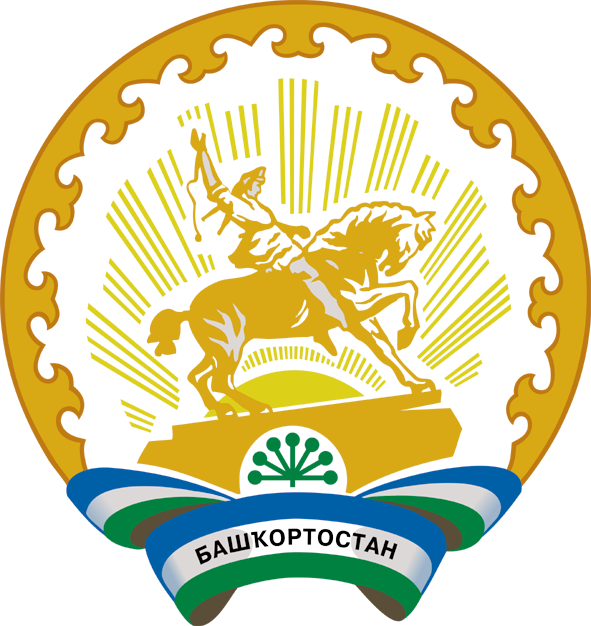 Республика БашкортостанБашҠортостан Республикаһының Туймазы  районы муниципаль районының  Ҡандра ауыл советы ауыл биләмәһе башлығы452765, Ҡандра ауылы,  Ленин урамы, 16Тел. 8(34782) 4-74-52Глава сельского поселения Кандринский сельсовет     муниципального района               Туймазинский район    Республики Башкортостан452765, село Кандры, ул.Ленина, 16Тел. 8(34782) 4-74-52 № Наименование проводимых мероприятийОтветственные исполнителиСроки проведения1.Наведение санитарного порядка и благоустройство на прилегающих к учреждениям, организациям, предприятиям  территориях(раздел 10 правил благоустройства СП Кандринский сельсовет, утвержденный решением Совета СП от 02.08.2017г. № 148)Руководители учреждений, организацийпредприятий всех видов собственности06.04.2019- 03.05.20192.Побелка деревьев, бордюров (раздел 10, пункт 10.2 правил благоустройства СП Кандринский сельсовет, утвержденный решением Совета СП от 02.08.2017г. № 148)Руководители учреждений, организаций, предприятий всех видов собственности06.04.2019- 03.05.20193.Посадка деревьев, кустарников (раздел 10 правил благоустройства СП Кандринский сельсовет, утвержденный решением Совета СП от 02.08.2017г. № 148)Администрация сельского поселения27.04.2019- 03.05.20194.Косметический ремонт остановочных павильонов (раздел 10, пункт 10.2 правил благоустройства СП Кандринский сельсовет, утвержденный решением Совета СП от 02.08.2017г. № 148)Администрация сельского поселения15.04.2019- 22.04.20195.Очистка придомовых  территорий МКД от мусора и их благоустройство (раздел 10, пункт 10.5 правил благоустройства СП Кандринский сельсовет, утвержденный решением Совета СП от 02.08.2017г. № 148)УЖКХ, ЖилРемСтрой,Коммундор,жители06.04.2019- 03.05.20196. Санитарная очистка кладбищ (раздел 10 правил благоустройства СП Кандринский сельсовет, утвержденный решением Совета СП от 02.08.2017г. № 148)Администрация сельского поселения,Жители СП22.04.2019- 03.05.20197.Приведение в порядок памятников, расположенных на территории сельского поселения  (раздел 10, пункт 10.2 правил благоустройства СП Кандринский сельсовет, утвержденный решением Совета СП от 02.08.2017г. № 148)Администрация сельского поселения22.04.2019- 30.04.20198.Привести фасад, ограждение и вывески здания (рекламные конструкции) в надлежащее состояние (раздел 6 правил благоустройства СП Кандринский сельсовет, утвержденный решением Совета СП от 02.08.2017г. № 148)Руководители учреждений, организаций, предприятий всех видов собственности06.04.2019- 03.05.2019